FAHASS TOYS FOR TOTS APPLICATIONName   __________________________           ________________________________             First Name                                                     Last NameAddress _______________________________________________________________             ____________________________________        ___________          ________             City                                                                                  State                            Zip codePrimary Contact Number: ____________________________________Secondary Contact Number: __________________________________Email Address: ____________________________________________Are Receiving Assistance? If So, What Are You Receiving? ________________________________________Number of kids you are signing up: _________________You must have direct guardianship of kids you are signing up. Up to 6 kids for individual families can be submitted.Gender					           Age__________                                                               ________________                                                                ________________                                                                ________________                                                                ________________                                                                ________________                                                                ______NO APPLICATIONS ACCEPTED AFTER 5:00PM December 1st.Bottom of FormContact Donna Powell for more information:  FAHASS 4701 Market Street, 2nd Floor (540) 907-4555 ext.118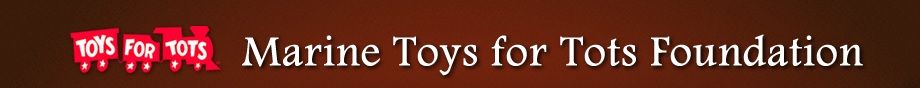 